Муниципальное автономное дошкольное образовательное учреждение муниципального образования «город Бугуруслан»«Детский сад комбинированного вида №22»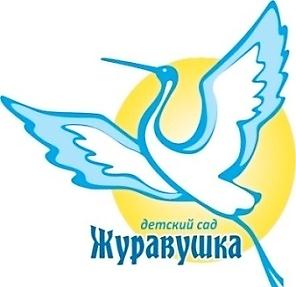 КОНСПЕКТ ОБРАЗОВАТЕЛЬНОЙ ДЕЯТЕЛЬНОСТИ«Путешествие с волшебным цветочком»Образовательная область: «Речевое развитие»Форма организации деятельности: игроваяВозрастная группа: подготовительная к школе  (6-7 лет)воспитатель высшей квалификационной категорииМАДОУ  «Д/с № 22»Гусева М.С.                                           Бугуруслан - 2020СОДЕРЖАНИЕ1. ПОЯСНИТЕЛЬНАЯ ЗАПИСКА	В настоящее время проблема подготовки детей к овладению грамотой в детских садах является особо актуальной. Как отмечается в специальной литературе, в последнее десятилетие растет число детей с отклонениями в развитии, в том числе и речевом. Речь ребенка в целом понятна и не вызывает у него трудностей в общении в дошкольном возрасте, пока к ней не предъявляются особые требования. Небольшие отклонения не беспокоят родителей и воспитателей. Но дело резко меняется с началом школьного обучения. Уже на первых порах обучения чтению и письму такие дети испытывают значительные затруднения, пишут с ошибками, и как результат - плохие оценки, негативное отношение к школе, отклонение в поведении, повышенная утомляемость и невроз. 	Готовность ребенка к овладению грамотой, которая включает в себя овладение ребенком звуко-буквенным, звуко-слоговым и лексико-синтаксическим анализом и синтезом до поступления в школу позволяет преодолеть изложенные трудности. Кроме этого, занятия по подготовке детей к овладению грамотой носят общеразвивающий характер, способствуют развитию психических процессов, активной мыслительной деятельности, повышению работоспособности, нравственных и эстетических качеств личности ребенка.	Представленное занятие предусматривает работу в игровой форме по нескольким направлениям: воспитание звуковой культуры речи, развитие словаря, формирование грамматического строя речи, развитие связной речи.2.Образовательная деятельность в детском саду (конспект занятия)3. ЛИТЕРАТУРА1. Гербова В. В. «Занятия по развитию речи в подготовительной к школе группе» - М: МОЗАИКА-СИНТЕЗ, 2010.2. Интернет – ресурс: https://urok.1sept.ru/%D1%81%D1%82%D0%B0%D1%82%D1%8C%D0%B8/628784/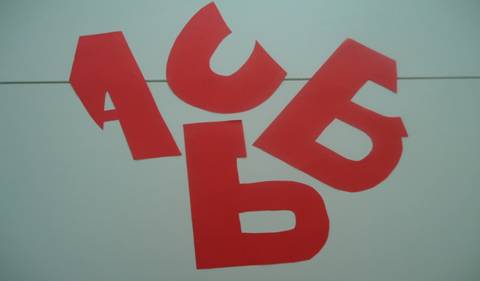 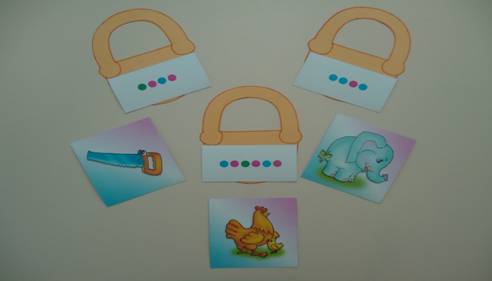 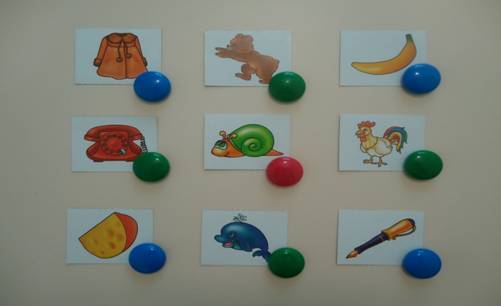 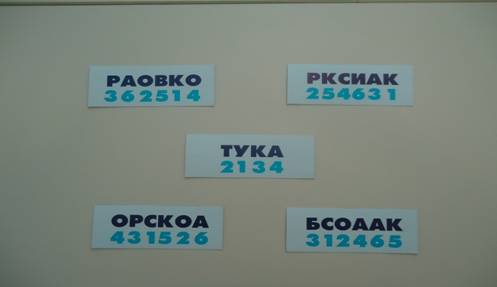 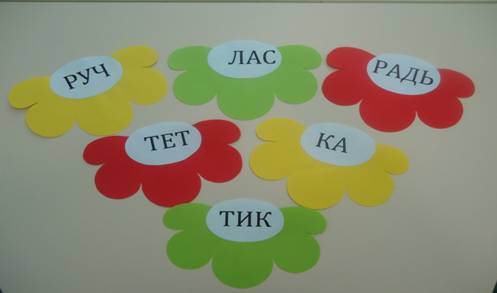 №РазделСтрI.Пояснительная записка3II.Конспект образовательной деятельности4III.Список литературы14ОРГАНИЗАЦИОННАЯ ИНФОРМАЦИЯОРГАНИЗАЦИОННАЯ ИНФОРМАЦИЯОРГАНИЗАЦИОННАЯ ИНФОРМАЦИЯ1.Ф.И.О. педагогаГусева М.С.2.Доминирующая образовательная областьРечевое развитие3.Вид деятельности детейИгроваяКоммуникативнаяПознавательно-исследовательская МузыкальнаяВосприятие художественной литературы и фольклора4.Форма организацииИгроваяМЕТОДИЧЕСКАЯ ИНФОРМАЦИЯМЕТОДИЧЕСКАЯ ИНФОРМАЦИЯМЕТОДИЧЕСКАЯ ИНФОРМАЦИЯ1.Тема образовательной деятельностиПутешествие с волшебным цветочком2.Методы и приемы реализации содержания занятияПриемы постановки целей и мотивации деятельности детей: - Психологический настрой «Подари тепло души гостям и другу»;-появление волшебного сундучка и волшебного цветка;- видео-послание царицы Грамматики;2.Приемы активизации деятельности детей в процессе ОД: - решение проблемных ситуаций (снятие чар с лепестков цветка);Приемы организации практической деятельности детей:- Дидактическое упражнение «Подбери первые слоги и получи названия  школьных принадлежностей»Дидактическая игра «Составь предложение по схеме»Дидактическая игра «Буквы разломались»Дидактическая игра «Сосчитай слоги»Дидактическая игра «Где спрятался звук»Дидактическая игра «Зашифрованное слово»Дидактическая игра «Вы цветочки собирайте – слоги на них читайте и словечки составляйте»3.Приемы поддержания интереса у детей: - использование художественного слова в заданиях;- ситуативная беседа о значении дружбы;- чередование видов деятельности.                                                                              4.Приемы оценки и самооценки:- словесное поощрение в ходе ОД;                                                                                    - самоанализ.3.Интеграция образовательных областейСоциально - коммуникативное: ситуативная беседа о значении дружбы, эмоциональный настрой «Подари тепло души гостям и другу»;Познавательное:  беседы «Что такое предложение», «Школьные принадлежности»;Художественно-эстетическое:  слушание песни о дружбе.4.Возрастная группа:Подготовительная к школе группа (6-7 лет)5.Цель:Систематизация знаний детей о звуке, букве, слоге, слове и предложении.6.Задачи:Образовательные:- Закреплять графический образ букв;- Упражнять в чтении слогов и слов, определении количества слогов в слове;- Закреплять умение в составлении и анализе предложений по схеме ;Развивающие:- Продолжать формировать навыки звуко-буквенного анализа слов: различать гласные, твердые и мягкие согласные звуки, делить слова на слоги; - Совершенствовать фонематический слух: развивать умение выделять звук в слове, определять его место в слове;Воспитательные:-Воспитывать чувство доброжелательности, ответственности, умение сотрудничать в паре, подгруппе;- Формировать навык совместной работы в паре.7.Планируемые результаты:- Ребенок знает что такое предложение, может составить и проанализировать предложение по схеме;- ребёнок производит звуко-буквенный анализа слов;- ребёнок может выделить звук в слове, определить его место в слове;- ребенок может прочитать слоги и слова, определить количество слогов в слове.8.Организация среды для проведения занятия (образовательной деятельности) ноутбук,  проектор,  видео-послание «Царица Грамматики»,  колокольчик, цветик-семицветик, сундучок,  разноцветные гелевые шары с заданиями, посылка с тетрадью, азбукой, карандашами, ручкой, пеналом, ластиком, гномик-игрушка, карточки со схемами предложений, части букв на мольберте,  замки на верёвке со звуковыми схемами и набором картинок, полотно с картинками, карточки с зашифрованными словами, половинки цветочков со слогами.9.Подготовка к образовательной деятельности на занятии в режимных  моментахЧтение сказки В.Катаева «Цветик – семицветик», рассматриваниеиллюстраций;  рисование по сюжету сказки В.Катаева «Цветик – семицветик».КОНСПЕКТ ЗАНЯТИЯ КОНСПЕКТ ЗАНЯТИЯ КОНСПЕКТ ЗАНЯТИЯ 30 мин.I.Вводная частьСоздание проблемной ситуации.Создание мотива для деятельности детейОпределение цели5 мин.1.1Введение в тему (создание проблемной ситуации)Воспитатель звенит колокольчиком и дети собираются вокруг воспитателя.Воспитатель: Мой звонок звенит, заливается, и ребята вокруг меня собираются.Добрый день, дорогие дети и взрослые! Я очень рада видеть вас и ваши добрые лица! Ребята, потрите ладони, почувствуйте тепло! Представьте, что между ладонями у вас маленький шарик, покатаем его!- А теперь поделимся теплом друг с другом: протяните ладони соседям. У нас получилась «цепочка дружбы»!  Улыбнемся друг другу, улыбнемся гостям!- Давайте мы с вами подарим гостям хорошее настроение (дети с ладошки сдувают хорошее настроение гостям).-Итак, у нас у всех хорошее настроение и это очень хорошо.Воспитатель отходит немного назад и за что-то спотыкается…Воспитатель: Ой! Кто здесь? Да ни кто оказывается, а что – сундучок, да не простой, а весь в буквах. Воспитатель берет сундучок в руки. Включается запись из сундучка – голос цветка детским голосом.-С грядки старушка меня сорвала,Девочке Жене меня отдала.В моих лепестках есть волшебная сила.Их девочка Женя о чем-то просила.Что надо сказать, лепесток отрывая,И как называется сказка такая? (ответы детей).Воспитатель: Что в загадочном сундучке, как вы думаете? Дети: цветик-семицветик.Воспитатель (достаёт цветок): Эта сказка авторская или народная? Дети: авторская.Воспитатель: Назовите автора этой сказки?Дети: Валентин Катаев.Воспитатель: Какое желание Жени, на ваш взгляд, самое хорошее? Дети: вылечить Витю.Воспитатель: Ребята, но что не так с нашим цветком?Дети: он однотонный.Лепестки покрыты тонированной плёнкой.2 мин.1.2Мотивация деятельности детейВ это время на телевизоре звучит сигнал тревоги SOS… и голос (видео): «Я царица Грамматики, хозяйка Звукового царства, Буквенного государства прошу вас о помощи. Злой волшебник, Буквоед, пробрался в мою страну и заколдовал всех её жителей и теперь у нас царит злость и беспорядок. Своё заклинание он хранит в волшебном цветке с семью лепестками, которые тоже заколдованы. Расколдовать цветок можно только в том случае, если правильно выполнять задания каждого лепестка. Тогда вы сможете узнать магическое слово и колдовские чары исчезнут вместе с тем, кто их навёл». 1 мин.1.3Целеполагание (с помощью педагога дети формулируют цель своей деятельности или принимают цель педагога)Воспитатель: так почему наш цветок однотонный?Дети: он заколдован  злым волшебником Буквоедом, который творит зло в Звуковом царстве, Буквенном государстве.Воспитатель: хотите помочь царице Грамматики снять колдовские чары? (ответы детей)Давайте все встанем в круг, возьмемся за стебелек и закроем глаза. Все вместе произнесем волшебное заклинание и Цветик - Семицветик перенесет нас в страну сказок. Готовы?Неси, неси нас цветокЧерез запад на восток.Облети вокруг землиВ сказку  двери отвори!Звучит волшебная музыка, в это время воспитатель выпускает воздушные гелевые шары с заданиями. Цвета шаров соответствуют цветам лепестков.2 мин.II.Основная часть:Дидактическое упражнение «Подбери первые слоги и получи названия  школьных принадлежностей»Дидактическая игра «Составь предложение по схеме»Дидактическая игра «Буквы разломались»Дидактическая игра «Сосчитай слоги»Дидактическая игра «Где спрятался звук»Дидактическая игра «Зашифрованное слово»Дидактическая игра «Вы цветочки собирайте – слоги на них читайте и словечки составляйте»22 мин.2.1Актуализация ранее приобретенных знаний Воспитатель: Вот мы, кажется, и попали в Звуковое царство, Буквенное государство. Ребята, а что это? (обращает внимание на посылку, к которой прикреплены 2 шарика)-Хотите посмотреть, что в посылке?Дети: хотим.(достают из посылки: тетрадь, азбуку, карандаши, ручку, пенал, ластик)Воспитатель: Что это? Как назвать эти предметы одним словом?  Дети: школьные принадлежности. Воспитатель: Вот еще карточки со слогами. А вот и первое задание  (читает задание, лежащее в посылке (или на посылке)).                     Для данных предметов вы первые слоги найдите             И предметы с нужными слогами соедините!(Школьные принадлежности раскладываются на 3-4 стола, к которым идет набор карточек со слогами, правильно собрав карточки получится название необходимого предмета из школьного обихода. Количество предметов обусловлено количеством детей, чтобы у каждой подгруппы было хотя бы по 3 слова, можно одинаковые)После выполнения задания идёт обсуждение правильности выполнения задания, можно сделать перепроверку самими детьми, поменяв их местами, например, 1 стол с 3-им. Воспитатель: А вот и второе задание:                                 У царицы Грамматики                                 Помощников не счесть,
                                Средь них один чудесный Гномик есть.Воспитатель достает из посылки игрушку-гнома и показывает ее детям.                                Он карточку со схемами в подарок вам принёс.
                                Вы ж проявите своё уменье,
                                Составьте со словами предложенья!Воспитатель предлагает детям сесть за столы, обращая внимание на осанку детей  (показывает карточку со схемами предложений).Воспитатель: Ребята, а кто скажет, что же такое предложенье? Что означают эти чёрточки? Почему здесь ставится вертикальная палочка? А, что означает эта точка? Какие ещё знаки могут стоять в конце предложения? (ответы детей)Воспитатель предлагает детям составить предложения по схемам со словами, обозначающими школьные принадлежности (по подгруппам).Дети составляют предложения по предложенным схемам из двух, трех и четырех слов.Воспитатель: Мне кажется, вы хорошо справились с заданием, давайте проверим, смогли ли мы расколдовать лепестки (отрывает пленку). Да задания выполнены верно, поэтому мы расколдовали 2 лепестка - … цветов(воспитатель снимает пленку с лепестков соответствующего цвета, он становится цветным, на лепестках буквы Д и Р)Воспитатель: Посмотрите, на нашей дороге буквы (на мольберте разложены буквы, у которых не хватает каких-нибудь элементов). Но буквы не простые, они обижены Буквоедом. Что это за буква, вы узнали? Приступим к заданию (дети приписывают или прикладывают недостающие элементы к буквам и называют их в алфавитном порядке)Воспитатель: Молодцы! И с этим заданием справились! (открывает следующий лепесток с буквой У)Дети с воспитателем передвигаются к следующему заданию - шарику (мольберт с заданием-групповая работа. На мольберте в квадратиках слова: попугай, лото, повар, болото, комар, перо, книга, голубь, сон; под словами по 3 пустых квадратика).Воспитатель: прочитайте слова вслух и закрасьте столько квадратиков, сколько слогов в слове (дети выполняют задание).Воспитатель: Я знала, что это вам по силам! (открывает следующий лепесток с буквой Ж, движутся к следующему шарику)Следующий шарик (задание висит на шарике) «Где спрятался звук»Воспитатель: ребята посмотрите, это конверт с карточками, вам необходимо найти место звука в предложенных на карточке картинках, после этого закрасить нужную клеточку – начало слова, середина или конец. Работать вы будете в парах. Занимайте места.Детям предлагаются карточки с написанной в центре буквой-звуком и несколькими картинками, под которыми по 3 клеточки.Воспитатель: Отлично! (открывает следующий лепесток с буквой И, движутся к следующему шарику).Воспитатель: следующее испытание «Зашифрованное слово».Цифры по порядку быстро расставляйтеПолученное слово вслух вы прочитайте.У каждого ребёнка карточка, на которой зашифровано слово, под буквами написаны цифры. Ребёнок должен расставить цифры по порядку и прочесть полученное слово.Воспитатель: Вы и в этом разобрались! (открывает следующий лепесток с буквой Т, движутся к следующему шарику на полянке).Воспитатель: Чтобы слово вам узнатьЦветочки нужно собирать.Цветок срываетсяСлог на нём читаетсяЦветы по цвету собирайтеИ словечки составляйте.Дети, разбиваясь в пары, собирают цветы одинакового цвета. На каждом цветке записаны слоги, соединяя их, зачитывают слова.Воспитатель: сразу видно, что вы хорошо занимались весь год! (открывает последний  лепесток с буквой Е).- Вот и собрали мы все лепесточки, пора узнать магическое слово, чтобы снять заклинание. (дети читают слово на лепестках «ДРУЖИТЕ»).- Как вы думаете, почему именно это слово  было заколдованно? (ответы детей)III.Заключительная частьОценка деятельности детей, самооценка и поощрениеПодведение итогов ОД3 мин.3.1Анализ и самоанализ деятельности детейГолос Царицы:«Спасибо вам ребята, что вы спасли мою страну и её жителей.Я хочу вам подарить на память этот цветик-семицветик, чтобы ваши желания, которые вы загадаете, обязательно исполнились. Но помните, что мы живем не в сказке, а в реальном мире, где добрые дела делает сам человек. Знайте, много из того, что вы желаете, может случиться и без помощи волшебства! Надо только постараться, потрудиться, творить добро своими  хорошими поступками!»Воспитатель: Нам пора возвращаться в группу, ведь нам нужно дальше готовиться к поступлению в 1 класс.Дети встают, берутся за цветок, закрывают глаза и произносят слова:Неси, неси нас цветокЧерез запад на восток.Лишь коснешься ты земли – в детский сад детей верни! (садятся на палас)Воспитатель: Ребята, где мы сейчас побывали и какое доброе дело сделали? (ответы детей)- Какие испытания пришлось нам пройти на своем пути? -Скажите, какие задания показались вам труднее, чем все остальные?-Мне очень понравилось, что вы были дружны, умели слушать друг друга, поэтому справились со всеми трудностями.-А сейчас я предлагаю вам  отдохнуть и послушать песню о дружбе. Прощаемся с гостями. IV.Дальнейшая разработка темы (развивающая среда)Дальнейшая разработка темы (развивающая среда)4.1Книжный центр«В гостях у книжки»Альбом детских рисунков «Волшебный цветочек»4.2Центр творчества«Хочу все знать»Раскраски «Необычные цветы», «Сюжеты сказки Цветик-семицветик»Материал и формы для лепки «Волшебный цветок»4.3Музыкальный центр«Веселые нотки»Подборка песен о цветах и дружбе.